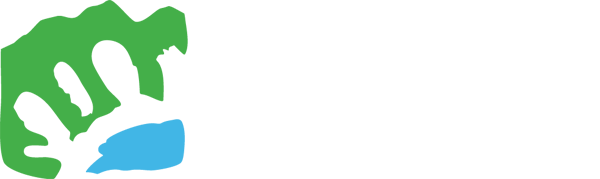 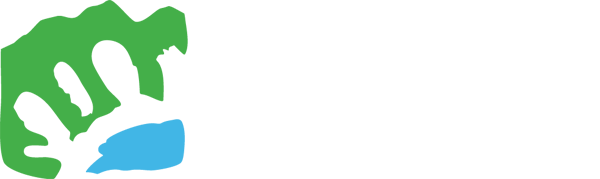 Arts and Culture GrantsClient ProfileUnless otherwise stated, the submission of a ‘Client Profile’ is typically a required part of applications to the following grants programs:Operating AssistanceProgramming & Project AssistanceCelebrations & Events Grants—‘Major Celebrations’ Category.Grants clients with an established grant history (minimum of five years) will have their ‘Client Profile’ kept on file for up to a maximum of three years.Established grants clients are advised to ensure that their on-file ‘Client Profile’ is up-to date, and may submit an updated profile at any point.It is the responsibility of all applicants to ensure that they have an up-to-date ‘Client Profile’ on file with Grants staff, or that they have submitted a current profile with their 2018 grant requestNew applicants – i.e. groups who have not previously applied for an Arts & Culture grant – must ensure that they have submitted an ‘Client Profile’ if required as part of their current application package.1.	General InformationOFFICIAL SOCIETY NAMEOPERATING AS / … NAME OF ORGANIZATION IF DIFFERENT FROM ABOVEMAILING ADDRESSCITY	PROVINCE	POSTAL CODE	BCORGANIZATIONAL WEBSITE2.	Primary Contact (person completing application)NAME	TITLE WITH ORGANIZATIONE-MAIL	PHONE (1)	PHONE (2)3.	Society Statusis your organization incorporated as a not for profit society?	YES	 NO… or does it have charitable status?		YES	 NOif you answered yes to either of the above, please provide:  	  your BC society number	  and/or YOUR charity number4.	Profile UpdateI, the undersigned, certify that, to the best of my knowledge, all information provided in this ‘Client Profile’ is accurate and true and is endorsed by the organization I represent.SIGNATURE OF PERSON FILING THE APPLICATION	NAMEDATE SUBMITTEDSTAFF USE – RENEWAL REQUIRED BY:It is the responsibility of all applicants to keep their ‘Client Profile’ updated as the organization changes over time.5.	History, Mission & Mandate Provide a brief overview of the history of your organization and your activities in North Vancouver.  (250 WORDS)5.	History, Mission & Mandate (continued)Speak to your vision, mission and mandate as a non-profit society or recognized community group.  (250 WORDS)6.	Governance & Management StructuresSpeak to the governance structure and practices of your organization.  Is yours a working board or a policy/governance board?  What role does your board play in ensuring the success of the organization?  (DO NOT DESCRIBE THE ROLE OF DIFFERENT BOARD POSITIONS)Speak to successes AND challenges of board renewal and/or board turnover?What experience and skills do individual members of your board bring to the organization?  How active is your board in the areas of strategic planning and fundraising?How is your board involved in the management of the organization, especially in terms of recruitment and oversight of staff?(250 WORDS)REQUIRED ATTACHMENTS – ANNUAL UPDATES7.	Staff & VolunteersSpeak to your organizational needs in respect of staffing.Who does the work – paid staff or volunteers?Speak to the importance and to the different roles of volunteers within your organization.Is this model sustainable, or is there reason to be concerned about burnout?  Speak to any plans you may have to increase your staffing capacity over time.(300 WORDS)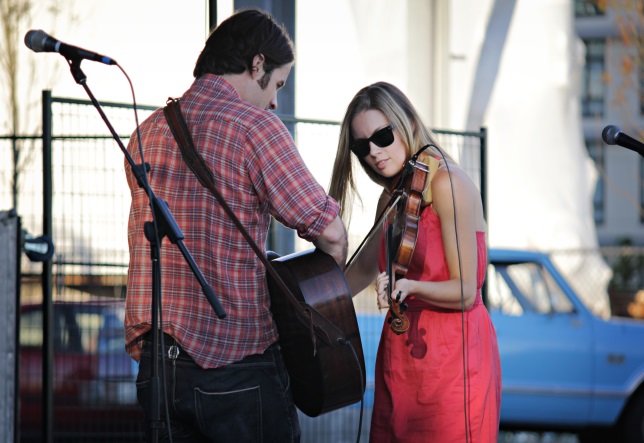 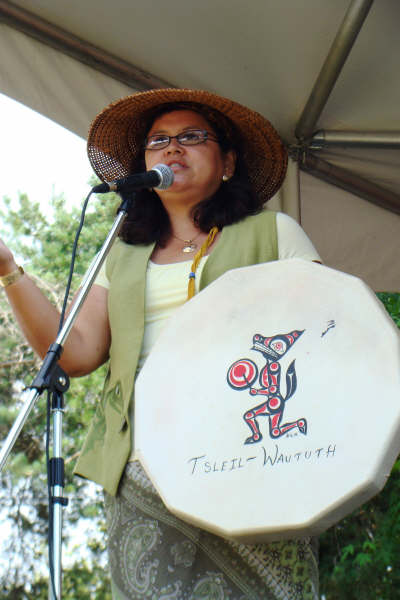 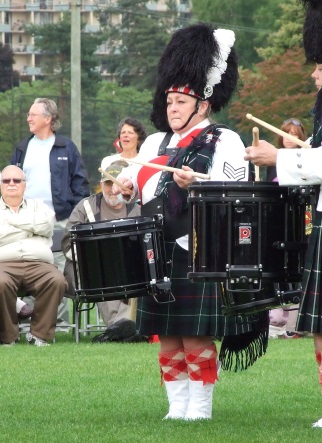 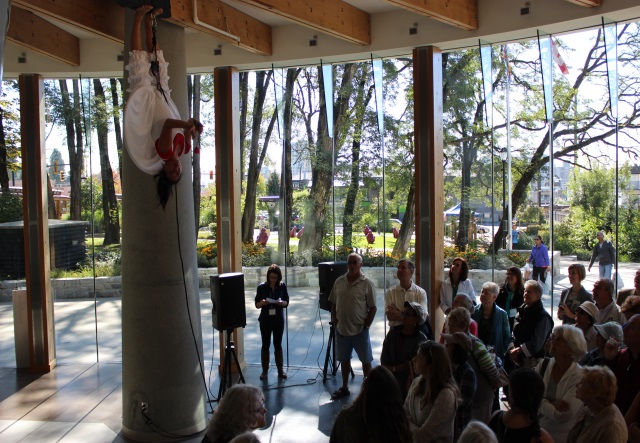 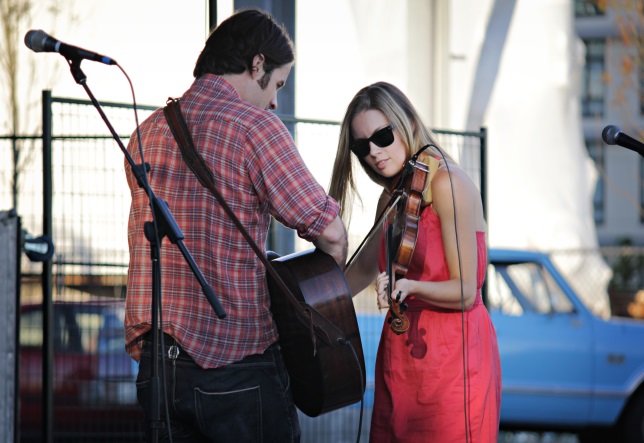 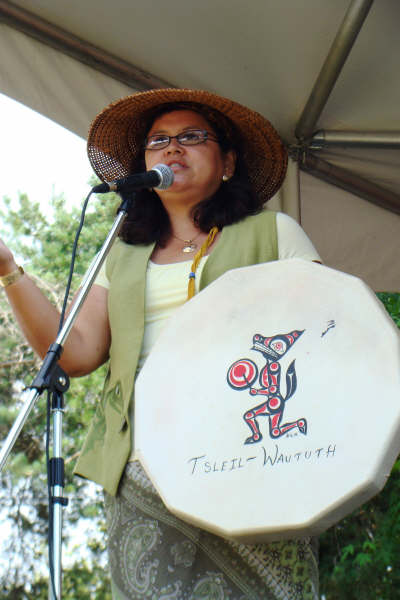 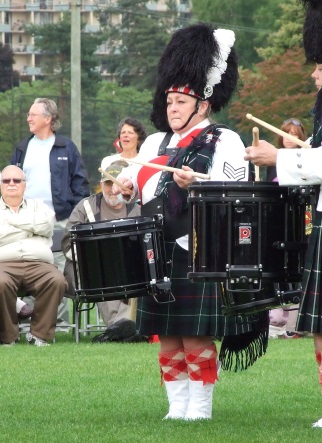 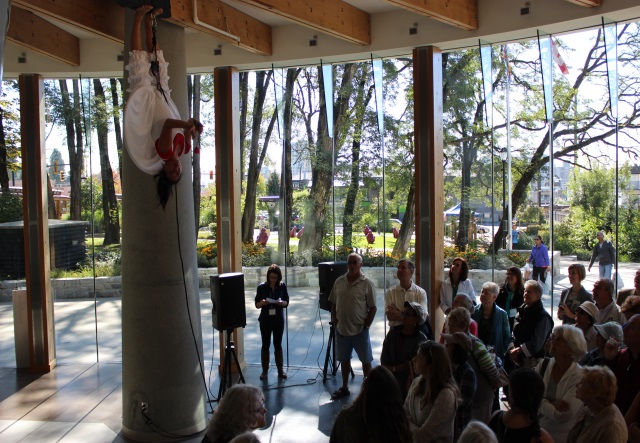 Complete and attach the Board of Directors’ List provided.Please provide a full membership list with names and addresses.Attach an annotated org chart, including: job titles, FTE, names (if positions filled) and reporting structures.  Indicate where roles are being filled by volunteers (v). 